Про відновлення освітнього процесута переведення  учнів 1-11-х класів на дистанційне навчання 	 На виконання листа Департамента освіти Харківської міської ради від 08.04.2022 №01-22/621/22, методичних рекомендацій щодо окремих питань завершення 2021/2022 навчального року, затверджених наказом Міністерства освіти і науки України від 01.04.2022 № 290, з урахуванням ситуації, яка склалася у м. Харкові в умовах воєнного стану в УкраїніНАКАЗУЮ:Відновити освітній процес для   учнів 1-11-х класів, наразі виключно в дистанційному форматі,  з використанням електронних  освітніх платформ і комунікаційних онлайн сервісів та інструментів в асинхронному та, по можливості, синхронному режимі взаємодії.                                                                                                                       З 11.04.2022 Затвердити перелік електронних освітніх платформ, онлайн сервісів та інструментів, за допомогою яких організовується освітній процес для  учнів 1-11-х класів з використанням технологій дистанційного навчання : Moodle, Google Classroom, Microsoft Teams, Cisco WebEx, Class Dojo, Classtime, Viber, Meet, Zoom, Skype.Заступникам директора з навчально-виховної роботи Федяй Д.М., Бойко А.А., Баннік М.Є.:Надавати педагогічним працівникам організаційну та методичну допомогу з питань організації освітнього процесу для  учнів 1-11-х класів з використанням технологій дистанційного навчання.                                                                                                                  З 11.04.2022   Забезпечити контроль за:3.3. Виконанням освітніх програм педагогічними працівниками шляхом організації освітнього процесу із використанням технологій дистанційного навчання.                                                                                                                   З 11.04.2022 3.4. Дотриманням порядку оцінювання навчальних досягнень здобувачів освіти відповідно до чинних критеріїв оцінювання навчальних досягнень учнів.                                                                                                                 З 11.04.2022 3.5.Здійснювати моніторинг і контроль якості організації освітнього процесу для учнів 5-11-х класів за допомогою технологій дистанційного навчання.3.6. Забезпечити розміщення на офіційному сайті закладу інформації про  організації освітнього процесу для учнів 5-11-х класів за допомогою технологій дистанційного навчання.                                                                                                                   З 11.04.2022  4. Затвердити список педпрацівників, що будуть використовувати в освітньому процесі технології дистанційного навчання (Додаток 1). 5. Учителям 1-11 класів:5.1.	Забезпечити виконання освітніх програм шляхом організації освітнього процесу із використанням технологій дистанційного навчання.                                                                                                                  З 11.04.2022   5.2. Дотримуватися санітарних правил і норм щодо безперервної тривалості навчальної діяльності з технічними засобами навчання, тривалості виконання завдань для самопідготовки у позанавчальний час (домашніх завдань).                                                                                                             З 11.04.2022 5.3. Використовувати доступні засоби комунікації (телефонний, поштовий зв'язок тощо) для учнів, які не можуть взяти участь у синхронному режимі взаємодії з поважних причин (стан здоров'я, відсутність доступу (обмежений доступ) до мережі Інтернет або технічних засобів навчання тощо).                                                                                                                    З 11.04.2022   5.4. Дотримуватися вимог щодо захисту персональних даних учасників освітнього процесу в електронному освітньому середовищі.                                                                                                               З 11.04.2022   5.5.  Оцінювання результатів навчання учнів під час організації освітнього процесу здійснювати за системою оцінювання, визначеною законодавством, з обов’язковою фіксацією у електронних журналах та з дотриманням академічної доброчесності.                                                                                                                    З 11.04.2022   5.6. Облік проведених навчальних занять та результатів навчальних досягнень учнів фіксувати доступним учителям способом з наступним перенесенням до класних журналів після стабілізації ситуації у м. Харкові.6. Класним керівникам 1-11 класів:6.1. Забезпечити налагодження та підтримку  зворотного зв'язку та конструктивної комунікації між учасниками освітнього процесу.                                                                                                                   З 11.04.2022 6.2. Контролювати участь здобувачів освіти у синхронному та асинхронному режимах дистанційного навчання.                                                                                                                   З 11.04.2022 7. Контроль за виконанням цього наказу залишаю за собою.Директор школи                                                            О.М. РоманенкоЗ наказом ознайомлені:Баннік М.Є.Басок О.О.Бойко А.А.Відінєєв С.І.Голоднікова Т.О.Кириченко В.І.Кириченко Н.М.Мамченко Л.О.Мірошниченко О.О.Олійник Ю.О.Пилипенко А.Г.Питенко Н.С.Проскура Н.Є.Пустовалова В.В.Світлична А.В.Світлична М.С.Старікова О.М.Ткаченко В.В.Федяй Д.М.Філатова Н.О.Цема Н.П.Чегринець І.І.Шевченко Ю.М.Шухорова А.І.Попова Н.Є.Батула А.О.Романенко О.М.Додаток 1                                  до наказу від 08.04.2022 № 33по Харківській загальноосвітній школі №117                          Харківської міської ради                 Харківської області Списокпедагогічних працівників, які будуть використовувати восвітньому процесі технології дистанційного навчання: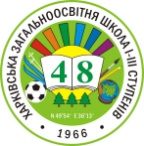 ХАРКІВСЬКА ЗАГАЛЬНООСВІТНЯ ШКОЛА І-ІІІ СТУПЕНІВ №48ХАРКІВСЬКОЇ МІСЬКОЇ РАДИ ХАРКІВСЬКОЇ ОБЛАСТІХАРКІВСЬКА ЗАГАЛЬНООСВІТНЯ ШКОЛА І-ІІІ СТУПЕНІВ №48ХАРКІВСЬКОЇ МІСЬКОЇ РАДИ ХАРКІВСЬКОЇ ОБЛАСТІН А К А ЗН А К А ЗН А К А ЗВід 08.04.2022                                                                                                              Від 08.04.2022                                                                                                              № 40№з/пПрізвище, ім’я, по батьковіПосадаРоманенко О.М.Директор, вчительБаннік М.Є.Заступник директора з НВР, вчительБасок О.О.ВчительБойко А.А.Заступник директора з НВР, вчительВідінєєв С.І.ВчительГолоднікова Т.О.ВчительКириченко В.І.ВчительКириченко Н.М.ВчительМамченко Л.О.ВчительМірошниченко О.О.ВчительОлійник Ю.О.Педагог-організатор, вчительПилипенко А.Г.ВчительПитенко Н.С.ВчительПроскура Н.Є.ВчительПустовалова В.В.ВчительСвітлична А.В.ВчительСвітлична М.С.ВчительСтарікова О.М.ВчительТкаченко В.В.ВчительФедяй Д.М.Заступник директора з НВР, вчительФілатова Н.О.ВчительЦема Н.П.ВчительЧегринець І.І.ВчительШевченко Ю.М.ВчительШухорова А.І.ВчительПопова Н.Є.ВчительБатула А.О.Вчитель